Trade Union Communications Awards 2015  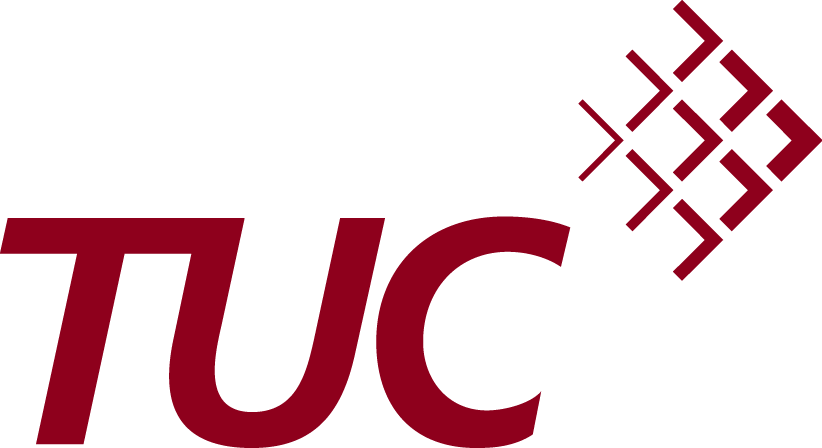 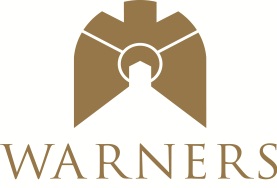 Category 5: Best campaignEntries for this category should be any campaigns, including recruitment campaigns, that the union has run within the given date ranges of the competition. Entries will be judged on the effectiveness of the campaign as a whole and judges will seek evidence of outcome, creativity, relation to objective, and cost effectiveness.The accompanying cover sheet must be completed in order to enter this category along with supplying any relevant supporting materials.Union: Title of campaign:  Contact name in case of queries: Four copies of each entry are requiredPlease attach an entry form to each of your four copiesRemember to submit only one entry per category Closing date for receipt of entries is 3pm Friday 13 February 2015In order to assist us with the compilation of the exhibition and the brochure please submit a high resolution PDF of your entries.Please use a portal such as yousendit.com (now hightail.com) send them to Alen Mathewson (amathewson@tuc.org.uk) or send them on a CD.ENTRY FORM Trade Union Communications Awards 2015  